LABRADOR RETRIEVER KENNEL CLUBENTRIES FROM 08:00, JUDGING STARTS AT 10:00Entry fee:  R50.00 per entry for first two entries and R45.00 per entry thereafterRINGCRAFT TRAINING FOR NOVICE HANDLERS TO BE CONDUCTED FROM 08H30 - ALL WELCOMECHALLENGE CLASSES (Free entry if exhibit entered in at least one breed class, otherwise above entry fee payable)108 – Obedience ChallengeBest Head; Best Tail; Best Coat; Best Feet___________________________________________________ENQUIRIES:   Sandy Borralho 082 330 9092TROPHIES, ROSETTES AND SPONSORED FOOD PRIZES!!Unfortunately, no refreshments offered for sale by the LRKC at the show..RIGHT OF ADMISSION RESERVED.  All exhibitors/handlers are personally responsible for the control of their dogs at all times and shall be personally liable for any claims which may be made in respect of injuries which may arise or be caused by their dogs.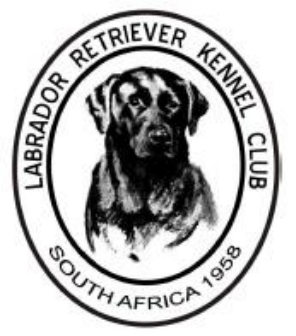 (AFFILIATED TO THE KUSA)Kindly sponsored by Montego Pet NutritionSECOND OPEN SHOW 2019SATURDAY 22nd JUNE 2019VENUE:  GOLDFIELDS KENNEL CLUB SHOW GROUNDSJUDGE – Mr Kevin YoungRing Steward – Mr Johnny de SouzaShow Manager – Mr Dwayne MalcolmShow Secretary – Mrs Sandy Borralho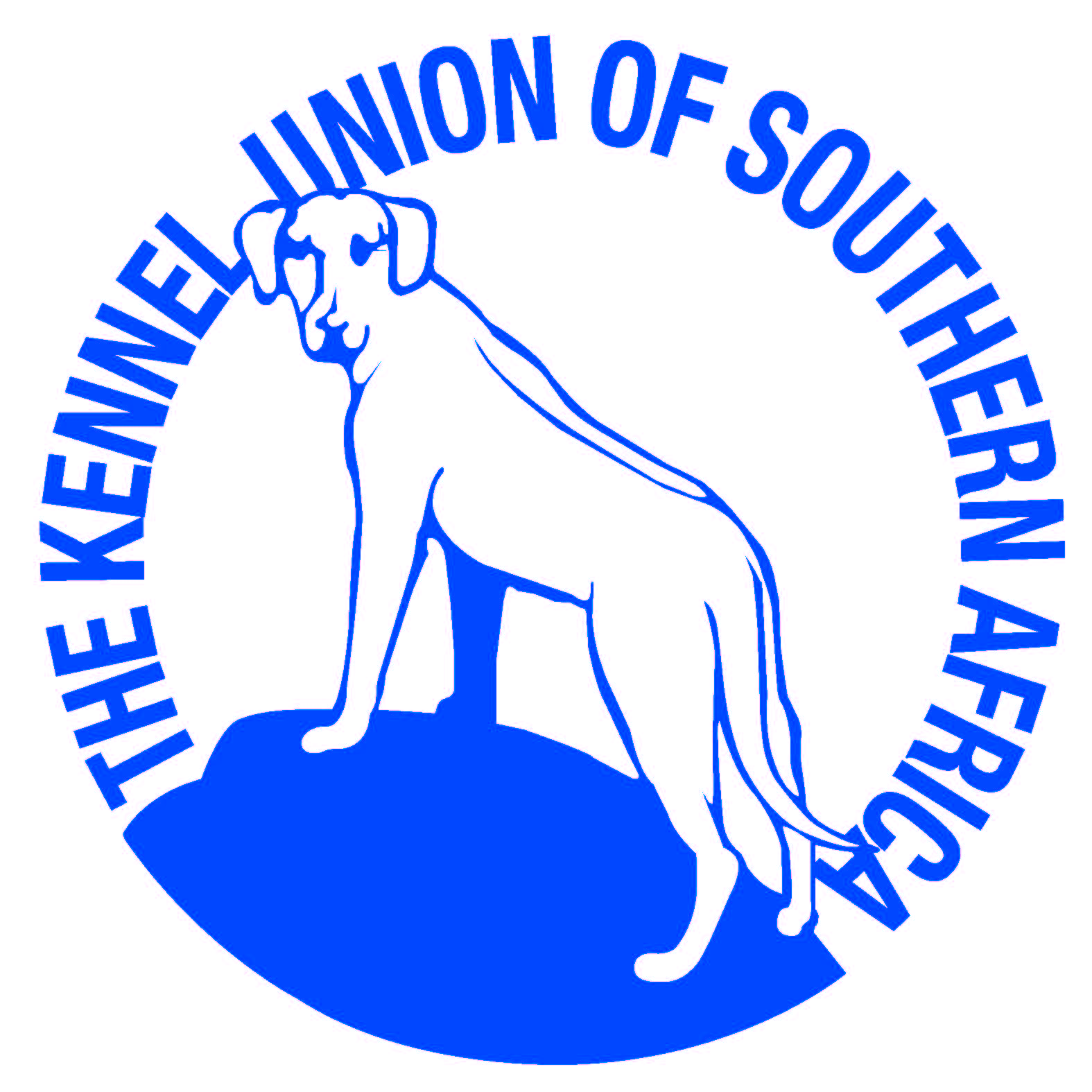 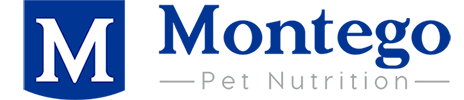 ORDER OF JUDGING & CLASSES:ORDER OF JUDGING & CLASSES:JUNIOR CLASSES (at 10am)(DOGS WILL BE JUDGED FIRST FOLLOWED BY BITCHES)Baby Puppy (4 – 6 months)Minor Puppy (6 – 9 months)Puppy (9 – 12 months)Junior (12 – 18 months)Graduate (18 – 24 months)Maiden (dogs that have not won a prize at any Championship show)BEST PUPPYBEST JUNIORSENIOR CLASSES (after Junior Classes)(DOGS WILL BE JUDGED FIRST FOLLOWED BY BITCHES)Novice (dogs that have not won a first prize at any Championship show)South African BredVeteranOpenChampionBEST VETERAN; BEST SA BRED;BEST SENIORBEST IN SHOW (SENIOR VS JUNIOR)Neuter Dogs